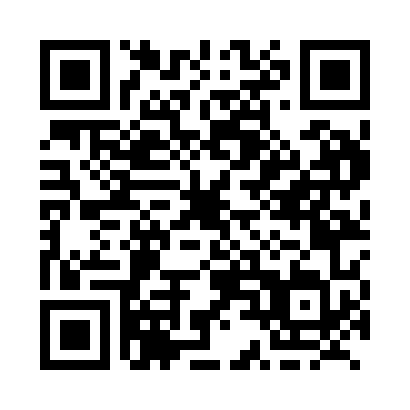 Prayer times for Central, Ontario, CanadaMon 1 Apr 2024 - Tue 30 Apr 2024High Latitude Method: Angle Based RulePrayer Calculation Method: Islamic Society of North AmericaAsar Calculation Method: HanafiPrayer times provided by https://www.salahtimes.comDateDayFajrSunriseDhuhrAsrMaghribIsha1Mon5:407:001:235:537:479:072Tue5:386:591:235:547:489:093Wed5:366:571:235:557:499:104Thu5:346:551:225:557:509:125Fri5:326:531:225:567:519:136Sat5:306:521:225:577:539:147Sun5:286:501:215:587:549:168Mon5:266:481:215:587:559:179Tue5:246:461:215:597:569:1910Wed5:226:451:216:007:579:2011Thu5:206:431:206:017:589:2212Fri5:186:411:206:028:009:2313Sat5:166:401:206:028:019:2514Sun5:146:381:206:038:029:2615Mon5:126:361:196:048:039:2816Tue5:106:351:196:058:049:2917Wed5:086:331:196:058:059:3118Thu5:066:311:196:068:079:3219Fri5:046:301:186:078:089:3420Sat5:026:281:186:078:099:3521Sun5:006:271:186:088:109:3722Mon4:596:251:186:098:119:3823Tue4:576:241:186:108:129:4024Wed4:556:221:186:108:149:4125Thu4:536:211:176:118:159:4326Fri4:516:191:176:128:169:4427Sat4:496:181:176:128:179:4628Sun4:476:161:176:138:189:4829Mon4:456:151:176:148:199:4930Tue4:436:131:176:148:219:51